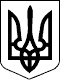                      42 СЕСІЯ  ЩАСЛИВЦЕВСЬКОЇ СІЛЬСЬКОЇ РАДИ7 СКЛИКАННЯРІШЕННЯ30.06.2017 р.                                         № 657с. ЩасливцевеПро звернення до державної адміністрації щодо відводу земельної ділянки для будівництва очисних спорудЗ метою проведення очисних споруд за межами населеного пункту с. Щасливцеве, відповідно до розробленого проекту,  керуючись ст. ст. 12, 126-128, 134 Земельного Кодексу України, ст. 26 Закону України "Про місцеве самоврядування в Україні", сесія сільської радиВИРІШИЛА:1. Доручити виконавчому комітету Щасливцевської сільської ради звернутись з відповідним клопотанням до Генічеської державної адміністрації щодо надання дозволу на розробку проекту землеустрою земельної ділянки щодо передачі її безоплатно у комунальну власність Щасливцевської сільської ради, орієнтовною площею 4,5  га. призначеної для будівництва та обслуговування очисних споруд, розташованої на захід від населеного пункту с. Щасливцеве із земель несільськогосподарського призначення 2. Контроль за виконанням цього рішення покласти на постійну депутатську комісію з питань земельних відносин.Сільський голова                                                              В.О. Плохушко